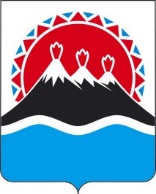 РЕГИОНАЛЬНАЯ СЛУЖБА ПО ТАРИФАМ И ЦЕНАМ КАМЧАТСКОГО КРАЯПОСТАНОВЛЕНИЕ                   г. Петропавловск-КамчатскийВ соответствии с Федеральным законом от 07.12.2011 № 416-ФЗ «О водо-снабжении и водоотведении», постановлением Правительства Российской Федерации от 13.05.2013 № 406 «О государственном регулировании тарифов в сфере водоснабжения и водоотведения», приказом ФСТ России от 27.12.2013 
№ 1746-э «Об утверждении Методических указаний по расчету регулируемых тарифов в сфере водоснабжения и водоотведения», постановлением Правительства Камчатского края от 19.12.2008 № 424-П «Об утверждении Положения о Региональной службе по тарифам и ценам Камчатского края», протоколом Правления Региональной службы по тарифам и ценам Камчатского края от ХХ.12.2021 № ХХПОСТАНОВЛЯЮ:1. Внести в приложение 3 к постановлению Региональной службы по тарифам и ценам Камчатского края от 17.12.2019 № 334 «Об утверждении тарифов на питьевую воду (питьевое водоснабжение) МБУ ЖКХ «Надежда» потребителям Кавалерского сельского поселения Усть-Большерецкого муниципального района на 2020-2022 годы» изменения, изложив его в редакции согласно приложению к настоящему постановлению.2. Настоящее постановление вступает в силу через десять дней после дня его официального опубликования.Приложение к постановлению Региональной службыпо тарифам и ценам Камчатского края от 24.11.2021 № 206«Приложение 3к постановлению Региональной службы по тарифам и ценам Камчатского края от 17.12.2019 № 334Тарифы на питьевую воду (питьевое водоснабжение) МБУ ЖКХ «Надежда» 
потребителям Кавалерского сельского поселения Усть-Большерецкого 
муниципального района Экономически обоснованные тарифы для потребителей (МБУ ЖКХ «Надежда» не является плательщиком НДС)Льготные тарифы для населения и исполнителей коммунальных услуг для населения (МБУ ЖКХ «Надежда» не является плательщиком НДС)».[Дата регистрации]№[Номер документа]О внесении изменений в приложение 3 к постановлению Региональной службы по тарифам и ценам Камчатского края от 17.12.2019 № 334 «Об утверждении тарифов на питьевую воду (питьевое водоснабжение) МБУ ЖКХ «Надежда» потребителям Кавалерского сельского поселения Усть-Большерецкого муниципального района на 2020-2022 годы»Временно исполняющий обязанности руководителя[горизонтальный штамп подписи 1]В.А. Губинский№ п/пГод (период) Тарифы на питьевую воду (питьевое водоснабжение), руб./куб.м1.01.01.2020-30.06.202076,431.01.07.2020-31.12.202085,532.01.01.2021-30.06.202185,532.01.07.2021-31.12.202198,483.01.01.2022-30.06.202298,483.01.07.2022-31.12.2022115,76№ п/пГод (период) Тарифы на питьевую воду (питьевое водоснабжение), руб./куб.м1.01.01.2021-30.06.202160,001.01.07.2021-31.12.202160,002.01.01.2022-30.06.202260,002.01.07.2022-31.12.202260,00